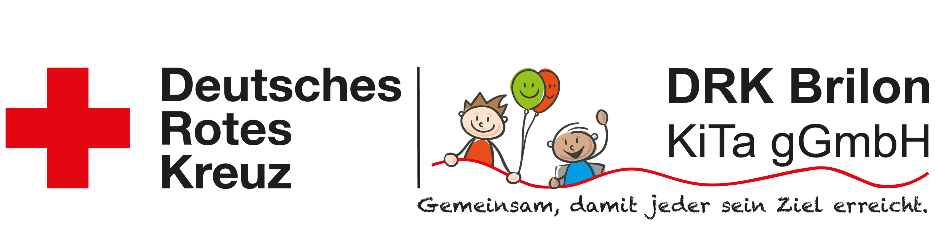 Muster-Inhaltsverzeichnis Sexualpädagogische KonzeptionEinleitungUnterschied zwischen kindlicher und erwachsener SexualitätFrühkindliche Sexualität (Entwicklungsphasen)Geschlechterspezifische SexualitätUmgang mit KörperkontaktUmgang mit WickelsituationenRegeln beim „Körpererkundungsspiel“Umgang mit SchlafsituationenSonnenschutz und Badebekleidung SauberkeitserziehungSchamgefühlSelbstbefriedigungGrenzüberschreitungen unter Kindern mit HandlungsleitfadenGrenzüberschreitung durch Mitarbeitende mit HandlungsleitfadenZusammenarbeit mit ElternVerhaltenskodex für MitarbeitendeAbschluss